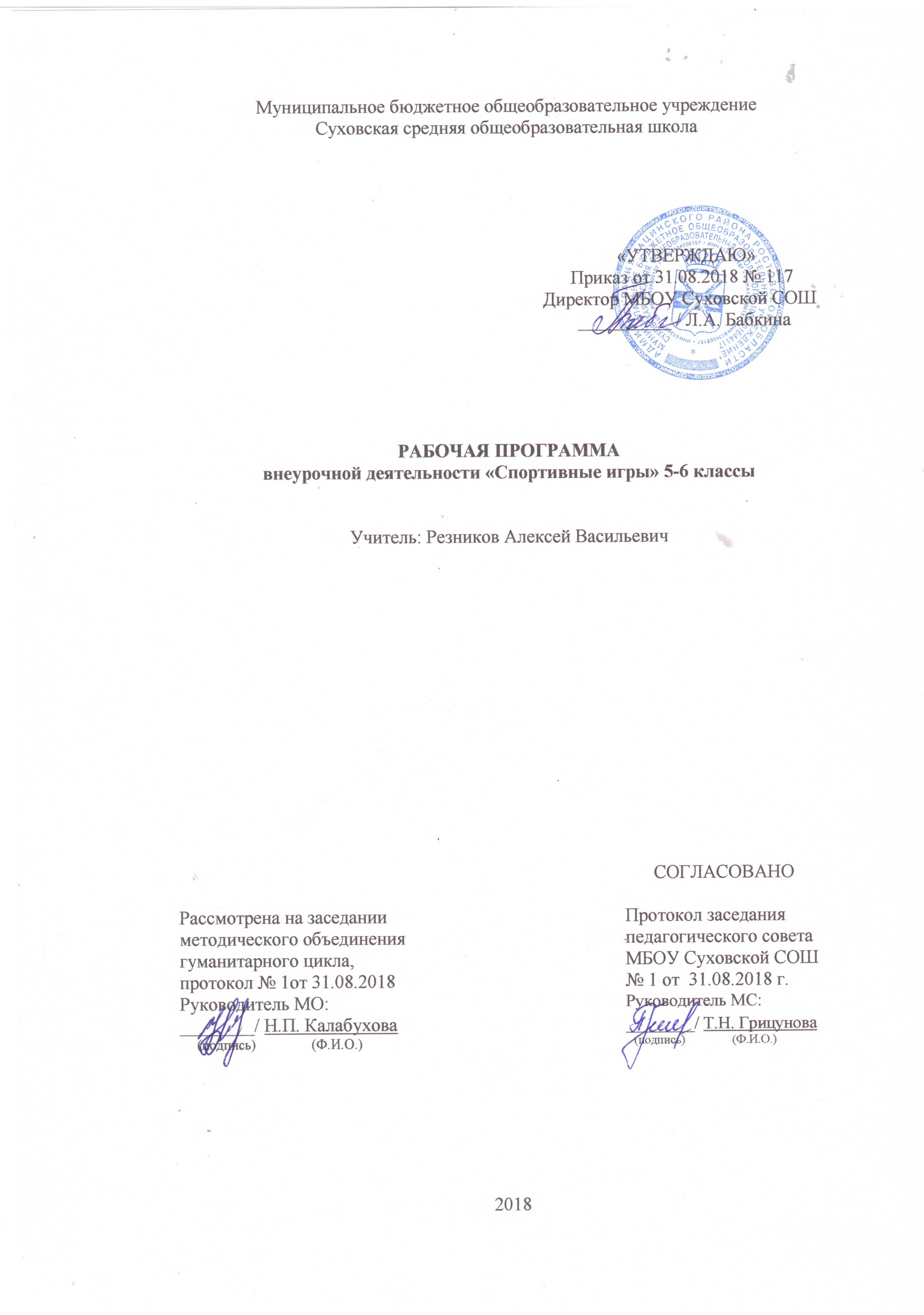 Планируемые результаты освоения курса внеурочной деятельности «Спортивные игры» (5-6 классы)В процессе   обучения   и   воспитания   собственных   установок, потребностей в значимой	мотивации	на	соблюдение	норм	и	правил здорового образа жизни, культуры здоровья у обучающихся формируются личностные, метапредметные и предметные результаты.Личностные результаты обеспечиваются через формирование базовых национальных ценностей; предметные – через формирование основных элементов научного знания, а метапредметные результаты – через универсальные учебные действия (далее УУД).Личностные результаты отражаются в индивидуальных качественных свойствах обучающихся:   формирование культуры здоровья – отношения к здоровью как высшей ценности человека;развитие личностных качеств, обеспечивающих осознанный выбор поведения, снижающего или исключающего воздействие факторов, способных нанести вред физическому и психическому здоровью;формирование потребности ответственного отношения к окружающим и осознания ценности человеческой жизни.Метапредметные результаты:способность выделять ценность здоровья, здорового и безопасного образа жизни как целевой приоритет при организации собственной жизнедеятельности, взаимодействии с людьми;   умение адекватно использовать знания о позитивных и негативных факторах, влияющих на здоровье;    способность рационально организовать физическую и интеллектуальную деятельность;    умение противостоять негативным факторам, приводящим к ухудшению здоровья;формирование умений позитивного коммуникативного общения с окружающими.Оздоровительные результаты программы внеурочной деятельности:   осознание обучающимися необходимости заботы о своѐм здоровье и выработки форм поведения, которые помогут избежать опасности для жизни и здоровья, а значит, произойдет уменьшение пропусков по причине болезни и произойдет увеличение численности обучающихся, посещающих спортивные секции и спортивно-оздоровительные мероприятия;   социальная адаптация детей, расширение сферы общения, приобретение опыта взаимодействия с окружающим миром.Первостепенным результатом реализации программы внеурочной деятельности будет сознательное отношение обучающихся к собственному здоровью.Требования к знаниям и умениям, которые должны приобрести обучающиеся в процессе реализации программы внеурочной деятельностиПредметные результаты: Приобретаемый опыт проявляется в знаниях и способах двигательной деятельности, умениях творчески их применять при решении практических задач, связанных с организацией и проведением самостоятельных занятий физической культурой.В ходе   реализация   программы   внеурочной   деятельности   по спортивно- оздоровительному направлению «Спортивные игры» обучающиеся  должны знать:особенности воздействия двигательной активности на организм человека;правила оказания первой помощи;способы сохранения и укрепление  здоровья;свои права и права других людей;влияние здоровья на успешную учебную деятельность;значение физических упражнений для сохранения и укрепления здоровья;должны уметь:составлять индивидуальный режим дня и соблюдать его;выполнять физические упражнения для развития физических навыков;заботиться о своем здоровье;применять коммуникативные и презентационные навыки;оказывать первую медицинскую помощь при травмах;находить выход из стрессовых ситуаций;принимать разумные решения по поводу личного здоровья, а также сохранения и улучшения безопасной и здоровой среды обитания;адекватно оценивать своѐ поведение в жизненных ситуациях;отвечать за свои поступки;отстаивать свою нравственную позицию в ситуации выбора.В	ходе	реализация	программы	внеурочной	деятельности	по спортивно-оздоровительному направлению «Спортивные игры» обучающиеся смогут получить знания:значение  спортивных  игр  в  развитии  физических  способностей  и совершенствовании функциональных возможностей организма занимающихся;правила безопасного поведения во время занятий спортивными играми;названия разучиваемых технических приѐмов игр и основы правильной техники;наиболее типичные ошибки при выполнении технических приѐмов и тактических  действий;упражнения   для   развития   физических   способностей   (скоростных, скоростно-силовых, координационных, выносливости, гибкости);контрольные упражнения (двигательные тесты) для оценки физической и технической подготовленности и требования к технике и правилам их выполнения;основное содержание правил соревнований по спортивным играм;жесты  судьи спортивных игр;игровые упражнения, подвижные игры и эстафеты с элементами спортивных игр;могут научиться:соблюдать меры безопасности и правила профилактики травматизма на занятиях спортивными играми; выполнять технические приѐмы и тактические действия;контролировать своѐ самочувствие (функциональное состояние организма) на занятиях спортивными играми;играть в спортивные игры с соблюдением основных правил;демонстрировать жесты  судьи спортивных игр;проводить судейство спортивных игр.СОДЕРЖАНИЕ УЧЕБНОГО КУРСАПервый год обучения (5 класс)Общая физическая подготовкаОсновная стойка, построение	 в шеренгу. Упражнения для формирования осанки. Общеукрепляющие упражнения с предметами и без предметов.Ходьба на носках, пятках, в полу приседе, в приседе, быстрым широким шагом. Бег по кругу, с изменением направления и скорости. Высокий старт и бег со старта по команде. Бег с преодолением препятствий.Челночный бег 3х10 метров, бег до 8 минут. Прыжки с поворотом на 90°, 180º, с места , со скакалкой, с высоты до 40 см, напрыгивание на скамейку. Метание малого мяча на дальность и в цель. Метание на дальность отскока от стены, щита. Лазание по гимнастической стенке, канату. Кувырки, перекаты, стойка на лопатках, акробатическая комбинация. Упражнения в висах и упорах.Баскетбол1.Основы знаний. Основные части тела. Мышцы, кости и суставы. Как укрепить свои кости и мышцы. Физические упражнения. Режим дня и режим питания.2. Специальная  подготовка.  Броски  мяча  двумя  руками  стоя  на  месте (мяч  снизу, мяч  у груди, мяч  сзади над  головой); передача мяча (снизу, от груди, от плеча); ловля мяча на месте и в движении – низко летящего и летящего на уровне головы.Стойка игрока, передвижение в стойке. Остановка в движении по звуковому сигналу. Подвижные игры: «Охотники и утки», «Летает – не летает»; игровые упражнения «Брось – поймай», «Выстрел в небо» с малыми и большими мячами.Волейбол1.Основы знаний. Волейбол – игра для всех. Основные линии разметки спортивного зала. Положительные и отрицательные черты характера. Здоровое питание. Экологически чистые продукты. Утренняя физическая зарядка.2. Специальная подготовка. Специальная разминка волейболиста. Броски мяча двумя руками стоя в стену, в пол, ловля отскочившего мяча, подбрасывание  мяча  вверх  и  ловля  его  на  месте  и  после  перемещения.Перебрасывание мяча партнѐру в парах и тройках - ловля мяча на месте и в движении – низко летящего и летящего на уровне головы.Стойка игрока, передвижение в стойке. Подвижные игры: «Брось и попади», «Сумей принять»; игровые упражнения «Брось – поймай», «Кто лучший?»Футбол1.Основы знаний. Влияние занятий футболом на организм школьника. Причины переохлаждения и перегревания организма человека. Признаки простудного заболевания.2. Специальная подготовка. Удар внутренней стороной стопы по неподвижному мячу с места, с одного-двух шагов; по мячу, катящемуся навстречу. Передачи мяча в парах. Подвижные игры: «Точная передача», «Попади в ворота».Второй год обучения (6 класс)Общая физическая подготовкаУпражнения для формирования осанки. Общеукрепляющие упражнения с предметами и без предметов.Ходьба на носках, пятках, в полуприседе, в приседе, быстрым широким шагом. Бег по кругу, с изменением направления и скорости. Бег с высокого старта на 30, 40 метров. Бег с преодолением препятствий. Челночный бег 3х10 метров, 3х15 метров, бег до 10 минут. Опорные прыжки, со скакалкой, с высоты до 50 см, в длину с места и в высоту с разбега, напрыгивание на скамейку. Метание малого мяча на дальность и в цель, метание на дальность отскока от стены, щита. Броски набивного мяча 1 кг. Лазание по гимнастической стенке, канату.Кувырки,  перекаты.  стойка	на	лопатках,  акробатическая комбинация. Упражнения  в  висах и  упорах.Баскетбол1.Основы знаний. Товарищ и друг. В чѐм сила командной игры. Физические упражнения – путь к здоровью, работоспособности и долголетию.2. Специальная подготовка. Специальные передвижения без мяча в стойке баскетболиста. Остановка прыжком. Ловля и передача мяча двумя руками от груди на месте и в движении. Ведение мяча правой и левой  рукой  по  прямой,  по  дуге,	с оста-новками  по  сигналу.  Бросок мяча двумя руками от груди с отражением от щита с места, после ведения и остановки.Подвижные игры: «Мяч среднему», «Мяч соседу», эстафеты с ведением мяча и с броском мяча после ведения и остановки.Волейбол1.Основы знаний. Основные правила игры в волейбол. Что такое безопасность на спортивной площадке. Правила безопасности при занятиях спортивными играми. Гигиенические правила – как их соблюдение способствует укреплению здоровья.2. Специальная подготовка. Подводящие упражнения для обучения прямой нижней и боковой подаче. Подбрасывание мяча на заданную высоту и расстояние от туловища.Подвижные  игры: «Волна», «Неудобный  бросок».Футбол1.Основы  знаний.  Утренняя  физическая  зарядка.  Предматчевая  разминка. Что  запрещено  при игре  в футбол.2. Специальная подготовка. Остановка катящегося мяча. Ведение мяча внешней и внутренней частью подъѐма по прямой, по дуге, с остановками  по  сигналу, между стой-ками, с  обводкой  стоек.  Остановка катящегося мяча	внутренней частью стопы. 	Подвижные	игры: «Гонка мячей», «Метко  в  цель», «Футбольный  бильярд».Календарно-тематическое планирование5 класс (35 ч)6 класс (34 ч)Наименование рабочей программы Аннотация к рабочей программеРабочая программа внеурочной деятельности «Спортивные игры»Классы «5-6»ФГОС ООО Рабочая программа составлена на основе:- федерального компонента государственного образовательного стандарта начального общего образования по физкультуре;- Комплексной  программы физического воспитания учащихся 1-11 кл. Автор: В.И.Лях, А.А.Зданевич, М.: Просвещение, 2011 г.; - требований Основной образовательной программы НОО МБОУ Суховской СОШ;- положения о рабочей программе МБОУ Суховской СОШРабочая программа внеурочной деятельности «Спортивные игры»Классы «5-6»ФГОС ООО Учебники: нетРабочая программа внеурочной деятельности «Спортивные игры»Классы «5-6»ФГОС ООО Количество   часов:  программа рассчитана на 69 часов (5 кл. – 35 ч, 6 кл. – 34 ч)   с проведением занятий 1 раз в неделю Рабочая программа внеурочной деятельности «Спортивные игры»Классы «5-6»ФГОС ООО Цели программы:укрепление здоровья, физического развития и подго-товленности обучающихся, воспитание личностных качеств, освоение и совершенствование жизненно важных двигательных навыков, основ спортивной техники избранных видов спорта№ занятияДатаДатаРазделы программы/темы занятийРазделы программы/темы занятийОсновное содержание занятия№ занятияПлан ФактРазделы программы/темы занятийРазделы программы/темы занятийОсновное содержание занятияФутбол (10 ч)Футбол (10 ч)Футбол (10 ч)Футбол (10 ч)Футбол (10 ч)Футбол (10 ч)107.09Стойки и перемещенияСтойки и перемещенияСтойки игрока; перемещения в стойке  приставными  шагами  боком и спиной вперед, ускорения, старты из различных положений. Комбинации из освоенных элементов техники передвижений (перемещения, остановки, повороты, ускорения)214.09Удар внутренней стороны стопы по неподвижному мячу с одного-двух шаговУдар внутренней стороны стопы по неподвижному мячу с одного-двух шаговУдары по неподвижному и катящемуся мячу внутренней стороной стопы и средней частью подъема с места, с одного-двух шагов. Вбрасывание из-за боковой линии321.09Удар внутренней стороны стопы по   мячу, катящемуся навстречуУдар внутренней стороны стопы по   мячу, катящемуся навстречуУдары по неподвижному и катящемуся мячу внутренней стороной стопы и средней частью подъема с места, с одного-двух шагов. Вбрасывание из-за боковой линии4-628.0905.1012.10Передачи мячаПередачи мячаОстановка катящегося мяча внутренней стороной стопы и подошвой. Передачи мяча в парах. Комбинации из освоенных элементов (ведение, удар (пас), прием мяча, остановка). Игры и игровые задания7-1019.1026.1009.1116.11Подвижные игрыПодвижные игрыПодвижные игры на базе футбола: «Точная передача», «Попади в ворота»Баскетбол (12 ч)Баскетбол (12 ч)Баскетбол (12 ч)Баскетбол (12 ч)Баскетбол (12 ч)Баскетбол (12 ч)11-1223.1130.11Стойки и перемещения баскетболистаСтойки и перемещения баскетболистаСтойки игрока. Перемещение в стойке приставными шагами  боком, лицом и спиной вперед. Остановка двумя руками и прыжком. Повороты без мяча и с мячом. Комбинация из основных элементов техники передвижений (перемещение в стойке, остановка, поворот, ускорение)1307.12Остановки «Прыжком»Остановки «Прыжком»Стойки игрока. Перемещение в стойке приставными шагами  боком, лицом и спиной вперед. Остановка двумя руками и прыжком. Повороты без мяча и с мячом. Комбинация из основных элементов техники передвижений (перемещение в стойке, остановка, поворот, ускорение)1414.12Остановки «В два шага»Остановки «В два шага»Стойки игрока. Перемещение в стойке приставными шагами  боком, лицом и спиной вперед. Остановка двумя руками и прыжком. Повороты без мяча и с мячом. Комбинация из основных элементов техники передвижений (перемещение в стойке, остановка, поворот, ускорение)1521.12Передачи мячаПередачи мячаЛовля и передача мяча двумя руками от груди и одной рукой от плеча на месте и в движении без сопротивления защитника (в парах, тройка, квадрате, круге)1628.12Ловля мячаЛовля мячаЛовля и передача мяча двумя руками от груди и одной рукой от плеча на месте и в движении без сопротивления защитника (в парах, тройка, квадрате, круге)1711.01Ведение мячаВедение мячаВедение мяча в низкой, средней и высокой стойке на месте, в движении по прямой, с изменением направления движения и скорости. Ведение без сопротивления защитника ведущей и не ведущей рукой1818.01Броски в кольцоБроски в кольцоБроски одной и двумя руками с места и в движении (после ведения, после ловли) без сопротивления защитника. Максимальное расстояние до корзины 3,6 метра19-2225.0101.0208.0215.02Подвижные игрыПодвижные игрыПодвижные игры на базе баскетбола («Школа мяча», «Гонка мяча», «Охотники и утки» и т.п.)Волейбол (12 ч)Волейбол (12 ч)Волейбол (12 ч)Волейбол (12 ч)Волейбол (12 ч)Волейбол (12 ч)23-2422.0201.03Перемещения Стойки игрока. Перемещение в стойке приставными шагами  боком, лицом и спиной вперед. Ходьба, бег и выполнение заданий (сесть на пол, встать, подпрыгнуть и т.п.). Комбинации из основных элементов техники передвижений (перемещения, остановки, повороты, ускорения)25-2708.0315.0322.03Передача Передача мяча сверху двумя руками на месте и после перемещения вперед. Передачи двумя руками сверху в парах. Передачи мяча над собой. То же через сетку. Игра по упрощенным правилам мини-волейбола, игра по правилам в пионербол, игровые задания28-2905.0412.04Нижняя прямая подача с середины площадкиНижняя прямая подача мяча с расстояния 3-6 м от сетки30-3119.0426.04Прием мячаПрием мяча снизу двумя руками на собой и на сетку. Прием подачи32-3503.0510.0517.0524.05Подвижные игрыПодвижные игры, эстафетыФизическая подготовка в процессе занятийФизическая подготовка в процессе занятийИтого: 35 часовИтого: 35 часовИтого: 35 часовИтого: 35 часовИтого: 35 часовИтого: 35 часов№ занятияДатаДатаРазделы программы/темы занятийРазделы программы/темы занятийОсновное содержание занятия№ занятияПлан ФактРазделы программы/темы занятийРазделы программы/темы занятийОсновное содержание занятияФутбол (10 ч)Футбол (10 ч)Футбол (10 ч)Футбол (10 ч)Футбол (10 ч)Футбол (10 ч)1-205.0912.09Остановка катящегося мячаОстановка катящегося мячаОстановка катящегося мяча внутренней стороной стопы и подошвой3-519.0926.0903.10Ведение мячаВедение мячаВедение мяча внешней и внутренней частью подъема по прямой, по дуге, с остановками по сигналу, между стойками, с обводкой стоек6-810.1017.1024.10Игра в футбол по упрощенным правилам (мини-футбол)Игра в футбол по упрощенным правилам (мини-футбол)Игра по упрощенным правилам на площадках разных размеров. Игры и игровые задания 2:1, 3:1, 3:2, 3:3. Игра в мини-футбол9-1007.1114.11Подвижные игрыПодвижные игрыПодвижные игры на базе футбола: «Точная передача», «Попади в ворота»Баскетбол (12 ч)Баскетбол (12 ч)Баскетбол (12 ч)Баскетбол (12 ч)Баскетбол (12 ч)Баскетбол (12 ч)1121.11Стойки и перемещения Стойки и перемещения Стойки игрока. Перемещение в стойке приставными шагами  боком, лицом и спиной вперед. Остановка двумя руками и прыжком. Повороты без мяча и с мячом. Комбинация из основных элементов техники передвижений (перемещение в стойке, остановка, поворот, ускорение)1228.11Остановки баскетболиста Остановки баскетболиста Стойки игрока. Перемещение в стойке приставными шагами  боком, лицом и спиной вперед. Остановка двумя руками и прыжком. Повороты без мяча и с мячом. Комбинация из основных элементов техники передвижений (перемещение в стойке, остановка, поворот, ускорение)1305.12Передачи мячаПередачи мячаЛовля и передача мяча двумя руками от груди и одной рукой от плеча на месте и в движении без сопротивления защитника (в парах, тройка, квадрате, круге)1412.12Ловля мячаЛовля мячаЛовля и передача мяча двумя руками от груди и одной рукой от плеча на месте и в движении без сопротивления защитника (в парах, тройка, квадрате, круге)1519.12Ведение мячаВедение мячаВедение мяча в низкой, средней и высокой стойке на месте, в движении по прямой, с изменением направления движения и скорости. Ведение без сопротивления защитника ведущей и не ведущей рукой1626.12Броски в кольцоБроски в кольцоБроски одной и двумя руками с места и в движении (после ведения, после ловли) без сопротивления защитника. Максимальное расстояние до корзины 3,6 метра1716.01Игра в защитеИгра в защитеВыравнивание и выбивание мяча. Комбинация из освоенных элементов техники перемещений и владений мячом1823.01Игра в нападенииИгра в нападенииТактика свободного нападения. Позиционное нападение (5:0) без изменения позиций игроков. Нападение быстрым прорывом. Взаимодействие двух игроков «отдай мяч и выйди». Комбинация из освоенных элементов: ловля, передача, ведение, бросок1930.01Тестирование Тестирование Тестирование уровня развития двигательных способностей, уровня сформированности технических умений и навыков20-2206.0213.0220.02Игра. Участие в соревнованияхИгра. Участие в соревнованияхИгра по упрощенным правилам мини-баскетбола. Игра и игровые задания 2:1, 3:1, 3:2, 3:3. Привлечение к участию в соревнованияхВолейбол (12 ч)Волейбол (12 ч)Волейбол (12 ч)Волейбол (12 ч)Волейбол (12 ч)Волейбол (12 ч)23-2527.0206.0313.03Закрепление техники передачиПередача мяча двумя руками на месте и после перемещения. Передача двумя руками в парах, тройках .Передачи мяча над собой, через сетку26-2720.0303.04Индивидуальные тактические действия в защитеИндивидуальные тактические действия в защите28-2910.0417.04Верхняя прямая подача  Верхняя прямая подача мяча с расстояния 3-6 м от сетки, через сетку30-3124.0401.05Закрепление техники приема мяча с подачиПрием мяча. Прием подачи32-3408.0515.0522.05Подвижные игры и эстафеты. Двусторонняя учебная играПодвижные игры, эстафеты с мячом. Перемещение на площадке. Игры и игровые задания учебная играФизическая подготовка в процессе занятийФизическая подготовка в процессе занятийИтого: 34 часаИтого: 34 часаИтого: 34 часаИтого: 34 часаИтого: 34 часаИтого: 34 часа